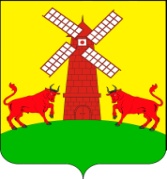 АДМИНИСТРАЦИЯ УПОРНЕНСКОГО СЕЛЬСКОГО ПОСЕЛЕНИЯПАВЛОВСКОГО РАЙОНАПОСТАНОВЛЕНИЕот 03.12.2015 г                                                                          № 80хутор УпорныйОб утверждении административного регламента предоставления муниципальной услуги «Предоставление земельных участков, находящихся в государственной и муниципальной собственности, гражданам для индивидуального жилищного строительства, ведения личного подсобного хозяйства в границах населенного пункта, садоводства, дачного хозяйства, гражданам и крестьянским (фермерским) хозяйствам для осуществления крестьянским (фермерским) хозяйством его деятельности»В целях реализации положений Федерального закона от 27 июня 2010 года № 210-ФЗ «Об организации предоставления государственных и муниципальных услуг», повышения эффективности организации работы по проведению административной реформы в муниципальном образовании Павловский район, руководствуясь постановлением Правительства Российской Федерации от 16 мая 2011 года № 373 «О разработке и утверждения административных регламентов исполнения государственных функций и административных регламентов предоставления государственных услуг», п о с т а н о в л я ю:1. Утвердить административный регламент предоставления муниципальной услуги «Предоставление земельных участков, находящихся в государственной и муниципальной собственности, гражданам для индивидуального жилищного строительства, ведения личного подсобного хозяйства в границах населенного пункта, садоводства, дачного хозяйства, гражданам и крестьянским (фермерским) хозяйствам для осуществления крестьянским (фермерским) хозяйством его деятельности»   (приложение).2. Контроль за выполнением настоящего постановления оставляю за собой.3. Разместить постановление на официальном интернет-сайте администрации Упорненского сельского поселения Павловского района http://upornenskoesp.ru/.4. Постановление вступает в силу со дня его официального обнародования.Глава Упорненского сельского поселения Павловского района                                                                             Б.В.Тыщенко                                                        ПРИЛОЖЕНИЕк постановлению администрации Упорненского сельского поселения Павловского районаот 03.12.2015 г. № 80Административный регламентпо предоставлению муниципальной услуги«Предоставление земельных участков, находящихся в государственной и муниципальной собственности, гражданам для индивидуального жилищного строительства, ведения личного подсобного хозяйства в границах населенного пункта, садоводства, дачного хозяйства, гражданам и крестьянским (фермерским) хозяйствам для осуществления крестьянским (фермерским) хозяйством его деятельности» I. Общие положения1. Административный регламент предоставления Муниципальной услуги «Предоставление земельных участков, находящихся в государственной и муниципальной собственности, гражданам для индивидуального жилищного строительства, ведения личного подсобного хозяйства в границах населенного пункта, садоводства, дачного хозяйства, гражданам и крестьянским (фермерским) хозяйствам для осуществления крестьянским (фермерским) хозяйством его деятельности» (далее – Административный регламент), разработан в целях повышения качества предоставления и доступности Муниципальной услуги, создания комфортных условий для получателей Муниципальной услуги «Предоставление земельных участков, находящихся в государственной и муниципальной собственности, гражданам для индивидуального жилищного строительства, ведения личного подсобного хозяйства в границах населенного пункта, садоводства, дачного хозяйства, гражданам и крестьянским (фермерским) хозяйствам для осуществления крестьянским (фермерским) хозяйством его деятельности» (далее – Муниципальная услуга) и определяет сроки и последовательность действий (административные процедуры) при предоставлении Муниципальной услуги.2. Описание заявителей, имеющих право на получение Муниципальной услуги.Заявителями, имеющими право на получение муниципальной услуги, являются физические лица:- граждане Российской Федерации;- иностранные граждане и лица без гражданства;- законные представители (родители, усыновители, опекуны) несовершеннолетних в возрасте до 18 лет;- опекуны недееспособных граждан;- представители, действующие в силу полномочий, основанных на доверенности или договоре.3. Порядок информирования о предоставлении Муниципальной услуги.3.1. Информация о порядке предоставления муниципальной услуги выдается:непосредственно в многофункциональном центре (далее - МФЦ);с использованием средств телефонной связи, электронного информирования;посредством размещения в сети «Интернет» на официальном сайте администрации Упорненского сельского поселения upornenskoesp.ru, публикации в средствах массовой информации, издания информационных материалов (брошюр, буклетов и т.д.).3.2. Порядок информирования о ходе предоставления Муниципальной услуги.Информирование о ходе предоставления муниципальной услуги осуществляется специалистами при личном контакте с заявителями, с использованием средств телефонной связи, по электронной почте, по письменному обращению.Информация об отказе в предоставлении Муниципальной услуги направляется заявителю письмом или при личной встрече.Информация о сроке завершения оформления документов и возможности их получения заявителю сообщается при подаче документов для получения Муниципальной услуги, а в случае сокращения срока - по указанному в заявлении телефону.В любое время с момента приема документов заявитель имеет право на получение сведений о прохождении административных процедур по предоставлению муниципальной услуги при помощи телефона, по электронной почте, посредством личного посещения МФЦ.Для получения сведений о прохождении административных процедур по предоставлению Муниципальной услуги заявителем указываются (называются) дата и входящий номер, полученные при подаче документов. Заявителю предоставляются сведения о том, на каком этапе рассмотрения (в процессе выполнения какой административной процедуры) находится его обращение.3.3. Сведения о местонахождении, контактных телефонах (телефонах для справок), официальном «Интернет сайте», адресах электронной почты МФЦ, а также об органах и учреждениях задействованных в предоставлении муниципальной услуги приводятся в приложении № 1 к административному регламенту и размещаются:на Едином портале государственных и муниципальных услуг;на информационном стенде в МФЦ и администрации Упорненского сельского поселения Павловского района (далее - администрация).Прием заявления и документов, необходимых для предоставления муниципальной услуги, выдача документов по результатам оказания муниципальной услуги осуществляются МФЦ.Почтовый адрес МФЦ: Краснодарский край, ст-ца Павловская, ул. Гладкова, 11, тел. 8 (8619) 5-45-95, 5-49-55, 5-50-71.График работы:понедельник с 8.00 до 17.00,вторник с 8.00 до 20.00,среда с 8.00 до 17.00,четверг с 8.00 до 20.00,пятница с 8.00 до 17.00,суббота с 8.00 до 13.00.Прием осуществляется без перерывов на обед.Адрес электронной почты – mfc-pavlovskii@mail.ru.Рассмотрение документов для предоставления муниципальной услуги осуществляется администрацией.Почтовый адрес администрации: 352061, Краснодарский край, Павловский район , х.Упорный, ул.Ленина, 36 А, тел. 8 (86191) 3-61-00.График работы: понедельник – пятница с 8.00 до 16.00, перерыв с 12.00 до 13.00, суббота, воскресенье - выходной.Адрес электронной почты –buhupor@mail.ru.4. Информация о процедуре предоставления муниципальной услуги сообщается по номерам телефонов для справок (консультаций), а также размещается в информационно-телекоммуникационных сетях общего пользования (в том числе в сети «Интернет»), публикуется в средствах массовой информации, на информационных стендах, и в раздаточных информационных материалах.Информационные стенды размещаются на видном, доступном месте.Оформление информационных листов осуществляется удобным для чтения шрифтом – Times New Roman, формат листа А-4; текст – прописные буквы, размером шрифта № 16 – обычный, наименование – заглавные буквы, размером шрифта № 16 – жирный, поля – , вкруговую. Тексты материалов должны быть напечатаны без исправлений, наиболее важная информация выделяется жирным шрифтом. При оформлении информационных материалов в виде образцов заявлений на получение муниципальной услуги, образцов заявлений, перечней документов требования к размеру шрифта и формату листа могут быть снижены.II. Стандарт предоставления муниципальной услуги1. Наименование муниципальной услуги – «Предоставление земельных участков, находящихся в государственной и муниципальной собственности, гражданам для индивидуального жилищного строительства, ведения личного подсобного хозяйства в границах населенного пункта, садоводства, дачного хозяйства, гражданам и крестьянским (фермерским) хозяйствам для осуществления крестьянским (фермерским) хозяйством его деятельности».2. Муниципальная услуга предоставляется непосредственно администрацией. При предоставлении Муниципальной услуги также могут принимать участие в качестве источников получения документов, необходимых для предоставления Муниципальной услуги, или источников предоставления информации для проверки сведений, предоставляемых заявителями, следующие органы и учреждения:Павловский отдел филиала Федерального государственного бюджетного учреждения «Федеральная кадастровая палата Федеральной службы государственной регистрации, кадастра и картографии» по Краснодарскому краю (далее – Павловский отдел филиала ФГБУ «ФКП Росреестра» по Краснодарскому краю); Межмуниципальный отдел по Крыловскому и Павловскому районам Управления Федеральной службы государственной регистрации, кадастра и картографии по Краснодарскому краю (далее – Росреестр).Межрайонная инспекция Федеральной налоговой службы России № 3 по Краснодарскому краю.3. Результат предоставления муниципальной услуги.Результатом предоставления Муниципальной услуги является:1) подготовка проекта договора купли-продажи или договора аренды земельного участка;2) принятие решения о предварительном согласовании предоставления земельного участка в соответствии со статьей 39.15 Земельного кодекса РФ;3) отказ в предварительном согласовании предоставления земельного участка или в отказе в предоставлении земельного участка в соответствии с пунктом 8 статьи 39.15 или статьей 39.16 Земельного кодекса РФ;4) отказ в предоставлении земельного участка без проведения аукциона лицу, обратившемуся с заявлением о предоставлении земельного участка;5) отказ в предварительном согласовании предоставления земельного участка лицу, обратившемуся с заявлением о предварительном согласовании предоставления земельного участка в соответствии с пунктом 7 статьи 39.18 Земельного кодекса.4. Срок предоставления муниципальной услугиСроком предоставления муниципальной услуги является период с момента подачи заявления о предварительном согласовании предоставления земельного участка или предоставлении земельного участка до подготовки проектов договора купли-продажи, договора аренды земельного участка или принятия решения о предварительном согласовании предоставления земельного участка в соответствии со статьей 39.15 Земельного кодекса РФ.4.1. Срок опубликования извещения о предоставлении земельного участка,  подготовки проектов договора купли-продажи, договора аренды земельного участка, принятия решения о предварительном согласовании предоставления земельного участка или о предоставлении земельного участка – не более 90 дней со дня поступления заявления.4.2. Срок для отказа в предоставлении муниципальной услуги – не более 30 дней со дня поступления заявления.4.3. Срок направления заявителю сообщения об отказе в предварительном согласовании предоставления земельного участка или в предоставлении земельного участка – не более 50 дней со дня поступления заявления.5. Нормативные правовые акты, регулирующие предоставление Муниципальной услуги.Муниципальная услуга осуществляется в соответствии с:Земельным кодексом Российской Федерации (далее – ЗК РФ);Федеральным законом от 25 октября 2001 года № 137-ФЗ «О введении в действие Земельного кодекса Российской Федерации»;Федеральным законом от 27 июля 2010 года № 210-ФЗ «Об организации предоставления государственных и муниципальных услуг»;Федеральным законом от 21 июля 1997 года № 122-ФЗ «О государственной регистрации прав на недвижимое имущество и сделок с ним»;Гражданским кодексом Российской Федерации;Законом Краснодарского края от 05 ноября 2002 года № 532-КЗ «Об основах регулирования земельных отношений в Краснодарском крае.6. Исчерпывающий перечень документов, необходимых в соответствии с законодательными или иными нормативными правовыми актами для предоставления муниципальной услуги с разделением на документы и информацию, которые заявитель должен представить самостоятельно, и документы, которые заявитель вправе предоставить по собственной инициативе, так как они подлежат представлению в рамках межведомственного информационного взаимодействия6.1. Исчерпывающий перечень документов и информации, которые заявитель должен представить самостоятельно, включает следующие документы:- заявление о предварительном согласовании предоставления земельного участка или о предоставлении земельных участков гражданам для индивидуального жилищного строительства, ведения личного подсобного хозяйства в границах населенного пункта, садоводства, дачного хозяйства, гражданам и крестьянским (фермерским) хозяйствам для осуществления крестьянским (фермерским) хозяйством его деятельности (приложение № 1 к Административному регламенту);- копия документа, удостоверяющего личность заявителя, являющегося физическим лицом, либо личность представителя физического или юридического лица;- документ, подтверждающий полномочия представителя заявителя, если с заявлением обращается представитель заявителя;- документы, подтверждающие право заявителя на приобретение земельного участка без проведения торгов и предусмотренные перечнем установленным уполномоченным Правительством Российской Федерации федеральным органом исполнительной власти, за исключением документов, которые должны быть представлены в уполномоченный орган в порядке межведомственного информационного взаимодействия;- схема расположения земельного участка в случае, если испрашиваемый земельный участок предстоит образовать и отсутствует проект межевания территории, в границах которой предстоит образовать такой земельный участок.Документы, предоставляемые в рамках межведомственного взаимодействия:- выписка из Единого государственного реестра прав на недвижимое имущество и сделок с ним;-  кадастровый паспорт земельного участка.Заявитель вправе по собственной инициативе предоставить документы, предоставляемые в рамках межведомственного взаимодействия.6.2. Исчерпывающий перечень документов, необходимых для предоставления муниципальной услуги, которые находятся в распоряжении государственных и муниципальных органов, а также органов, участвующих в предоставлении муниципальной услуги, включает следующие документы:- копию свидетельства о  постановке на налоговый учет в качестве налогоплательщика;- копию свидетельства о государственной регистрации физического лица в качестве индивидуального предпринимателя или выписку из Единого государственного реестра индивидуальных предпринимателей об индивидуальном предпринимателе, являющемся заявителем;- копию свидетельства о государственной регистрации юридического лица или выписку из Единого государственного реестра юридических лиц о юридическом лице, являющемся заявителем, ходатайствующим о приобретении прав на земельный участок;- при наличии на земельном участке зданий, строений, сооружений, а также объектов, строительство которых не завершено, права на которые зарегистрированы в установленном порядке, - выписку из ЕГРП о правах на здание, строение, сооружение, объект, строительство которого не завершено, находящиеся на земельном участке, или уведомление об отсутствии в ЕГРП запрашиваемых сведений о зарегистрированных правах на указанные здание, строение, сооружение, объект, строительство которого не завершено;- выписку из ЕГРП о правах на земельный участок или уведомление об отсутствии в ЕГРП запрашиваемых сведений о зарегистрированных правах на указанный земельный участок;- кадастровый паспорт земельного участка.Документы, указанные в настоящем пункте подлежат представлению в рамках межведомственного информационного взаимодействия и не могут быть затребованы у заявителя. При этом заявитель вправе представить данные документы по собственной инициативе.Непредставление заявителем документов, указанных в пункте 2 настоящего подраздела, не является основанием для отказа в предоставлении Муниципальной услуги.Документы, необходимые для предоставления муниципальной услуги в письменной форме могут быть поданы на бумажном носителе непосредственно в МФЦ или почтовым отправлением в адрес МФЦ, а также в электронной форме через Единый портал государственных и муниципальных услуг.При предоставлении документов через Единый портал государственных и муниципальных услуг документы представляются в форме электронных документы, подписанных электронной подписью.Сотрудник МФЦ не вправе требовать от заявителя представления документов и информации или осуществления действий, представление или осуществление которых не предусмотрено нормативными правовыми актами Российской Федерации и Краснодарского края, регулирующими  отношения, возникающие в связи с предоставлением Муниципальной услуги.Сотрудник МФЦ не вправе требовать от заявителя представления документов и информации, которые в соответствии с нормативными правовыми актами Российской Федерации и Краснодарского края находятся в распоряжении администрации, иных государственных органов, органов местного самоуправления и (или) подведомственных государственных органов и органов местного самоуправления, организаций, участвующих в предоставлении Муниципальной услуги, за исключением документов, указанных в части 6 статьи 7 Федерального закона от 27 июля 2010 года № 210-ФЗ «Об организации предоставления государственных и муниципальных услуг».Сотрудник МФЦ вправе в пределах срока предоставления Муниципальной услуги запрашивать необходимую информацию в иных органах и организациях, обладающих такой информацией.Получение дополнительной информации не должно приводить к нарушению срока предоставления Муниципальной услуги.Плата за получение дополнительной информации с заявителя не взимается.7. Исчерпывающий перечень оснований для отказа в приеме документов, необходимых для предоставления Муниципальной услуги.Сотрудник МФЦ отказывает в приеме документов, необходимых для предоставления Муниципальной услуги в следующих случаях:1. С заявлением обратилось лицо, не обладающее правом на получение Муниципальной услуги или не уполномоченное на обращение с таким заявлением;2. К заявлению приложены документы, состав, форма или содержание которых не соответствует требованиям законодательства Российской Федерации и Краснодарского края, а также настоящего административного регламента;3. Не предоставление или предоставление неполного пакета документов заявителем; 4. Наличие в документах, представленных заявителем, недостоверных сведений или несоответствие их требованиям законодательства;5. Предоставление неподдающихся прочтению, содержащих нецензурные или оскорбительные выражения документов;Отказ в приеме документов не препятствует повторному обращению после устранения причины, послужившей основанием для отказа.8. Исчерпывающий перечень оснований для приостановления или отказа в предоставлении Муниципальной услуги.8.1. Приостановление в предоставлении Муниципальной услуги не производится.8.2. В предоставлении муниципальной услуги может быть отказано в следующих случаях:- отсутствие возможности использования территории в испрашиваемых целях с учетом экологических, градостроительных и иных условий;- если распоряжение земельным участком не входит в полномочия органа местного самоуправления;- изъятие земельного участка из оборота;- резервирование земельного участка для государственных или муниципальных нужд.9. Перечень услуг, которые являются необходимыми и обязательными для предоставления муниципальной услугиДля предоставления муниципальной услуги необходимой и обязательной является муниципальная услуга по утверждению схем расположения земельных участков на кадастровом плане или кадастровой карте соответствующей территории.10. Размер платы, взимаемой с заявителя при предоставлении муниципальной услуги, и способы ее взимания в случаях, предусмотренных федеральными законами, принимаемыми в соответствии с иными нормативными правовыми актами Российской Федерации, нормативными правовыми актами субъектов Российской Федерации, муниципальными правовыми актамиМуниципальная услуга предоставляется бесплатно.11. Максимальный срок ожидания в очереди при подаче запроса о предоставлении муниципальной услуги и при получении результата предоставления муниципальной услугиМаксимальный срок ожидания в очереди при подаче или получении документов заявителем (его уполномоченным представителем) не должен превышать 15 минут.12. Срок и порядок регистрации запроса заявителя о предоставлении муниципальной услуги, в том числе в электронной форме12.1. Регистрация заявления в порядке делопроизводства производится в день его поступления в МФЦ путем присвоения уведомлению входящего номера.12.2. Заявление о предоставлении муниципальной услуги, поступившее в МФЦ, регистрируется работником, уполномоченным на прием заявлений.12.3. При наличии технических возможностей заявитель может представить заявление в виде электронного документа, подписанного электронной подписью заявителя, в том числе с использованием федеральной государственной информационной системы "Единый портал государственных и муниципальных услуг (функций)": www.gosuslugi.ru12.4. Принятие заявления в электронной форме возможно при наличии электронной цифровой подписи и специальных технических средств в порядке, установленном Федеральным законом от 6 апреля 2011 года № 63-ФЗ "Об электронной подписи".12.5. Заявление на предоставление муниципальной услуги при поступлении в уполномоченный орган подлежит обязательной регистрации в течение 1 дня с момента его поступления.13. Требования к помещениям, в которых предоставляется муниципальная услуга, к залу ожидания, местам для заполнения запросов о предоставлении муниципальной услуги, информационным стендам с образцами их заполнения и перечнем документов, необходимых для предоставления каждой муниципальной услуги13.1. Помещения, в которых предоставляется муниципальная услуга, должны соответствовать санитарным правилам и нормам, а также правилам противопожарной безопасности.13.2. Рабочие места работников предоставляющих муниципальную услугу оборудуются телефонами, факсами, копировальными аппаратами, компьютерами и иной необходимой оргтехникой, позволяющими предоставление муниципальной услуги в полном объеме.13.3. Места для проведения личного приема заявителей оборудуются стульями, столами, обеспечиваются канцелярскими принадлежностями.13.4. Для ожидания гражданам отводится специальное место, оборудованное стульями.13.5. В местах предоставления муниципальной услуги предусматривается оборудование доступных мест общественного пользовании (туалетов).13.6. Прием заявителей осуществляется работниками ведущими прием в соответствии с установленным графиком (режимом) работы.13.7. Помещение, предназначенные для приема заявителей, оборудуется информационным стендом, содержащим:текст Административного регламента с приложениями;порядок и сроки предоставления муниципальной услуги;образцы заявлений и перечень документов, необходимых для предоставления муниципальной услуги;блок-схема последовательности административных действий при предоставлении муниципальной услуги;порядок получения консультаций о предоставлении муниципальной услуги;основания для отказа в приеме документов о предоставлении муниципальной услуги;основания для отказа в предоставлении муниципальной услуги;досудебный (внесудебный) порядок обжалования решений и действий (бездействия) органа, предоставляющего муниципальную услугу, а также его должностных лиц и муниципальных служащих.14. Показатели доступности и качества муниципальной услуги, в том числе количество взаимодействий заявителя с должностными лицами при предоставлении муниципальной услуги и их продолжительность, возможность получения муниципальной услуги в многофункциональном центре предоставления государственных и муниципальных услуг, возможность получения информации о ходе предоставления муниципальной услуги, в том числе с использованием информационно-коммуникационных технологий14.1. Основными показателями доступности и качества муниципальной услуги являются количество жалоб от заявителей о нарушениях сроков предоставления муниципальной услуги, предусмотренных настоящим Административным регламентом, а также судебных исков по обжалованию решений администрации при предоставлении муниципальной услуги.14.2. Взаимодействие заявителя с работниками МФЦ осуществляется при личном обращении заявителя:для подачи документов, необходимых для предоставления муниципальной услуги;за получением результата предоставления муниципальной услуги.14.3. Продолжительность взаимодействия заявителя с работниками МФЦ при предоставлении муниципальной услуги не должна превышать 15 минут по каждому из указанных видов взаимодействия.14.4. При наличии технических возможностей заявителю обеспечивается возможность получения информации о ходе предоставления муниципальной услуги посредством использования федеральной государственной информационной системы "Единый портал государственных и муниципальных услуг".15. Иные требования, в том числе учитывающие особенности предоставления муниципальной услуги в многофункциональных центрах и особенности предоставления муниципальной услуги в электронном виде15.1. Прием документов от заявителей для предоставления муниципальной услуги осуществляется работниками МФЦ в день обращения заявителя в порядке очередности или по предварительной записи заявителя на определенное время и дату, в соответствии с графиком работы МФЦ.15.2. При предоставлении муниципальной услуги в МФЦ прием и выдача документов осуществляется работниками МФЦ. Для исполнения документы передаются в администрацию.15.3. Предоставление муниципальной услуги в МФЦ, информирование заявителей о порядке предоставления муниципальной услуги в МФЦ, о ходе выполнения запросов о предоставлении муниципальной услуги, а также по иным вопросам, связанным с предоставлением муниципальной услуги осуществляется МФЦ в соответствии с нормативными правовыми актами и соглашением между МФЦ и администрацией Упорненского сельского поселения Павловского района о взаимодействии.15.4. Обращение за получением муниципальной услуги может осуществляться с использованием электронных документов, подписанных электронной подписью в соответствии с требованиями Федерального закона от 6 апреля 2011 года № 63-ФЗ "Об электронной подписи"  и требованиями Федерального закона от 27 июля 2010 года № 210-ФЗ "Об организации предоставления государственных и муниципальных услуг".III. Состав, последовательность и сроки выполнения административных процедур, требования к порядку их выполнения, в том числе особенности выполнения административных процедур в электронной форме, а также особенности выполнения административных процедур в многофункциональных центрах1. Исчерпывающий перечень административных процедурПредоставление муниципальной услуги включает в себя следующие административные процедуры:1) прием и регистрация документов;2) рассмотрение заявления и принятие решения о возможности предоставления муниципальной услуги;3) опубликование извещения о предоставлении земельного участка для указанных целей в порядке, установленном для официального опубликования (обнародования) муниципальных правовых актов и размещение извещения на официальном сайте;4) подготовка и принятие постановления администрации Упорненского сельского поселения о предварительном согласовании предоставления земельного участка в соответствии со статьей 39.15 Земельного кодекса РФ, подготовка проекта договора купли-продажи или проекта договора аренды земельного участка и направление заявителю;5) подготовка и направление заявителю сообщения уполномоченного органа об отказе в предварительном согласовании предоставления земельного участка и о проведении (подготовке) аукциона по продаже земельного участка или аукциона на право заключения договора аренды земельного участка.2. Описание административных процедур.2.1. Административная процедура "Прием и регистрация документов"Основанием для начала предоставления муниципальной услуги является личное обращение заявителя (его представителя) с заявлением о предварительном согласовании предоставления земельного участка или предоставлении земельных участков гражданам для индивидуального жилищного строительства, ведения личного подсобного хозяйства в границах населенного пункта, садоводства, дачного хозяйства, гражданам и крестьянским (фермерским) хозяйствам для осуществления крестьянским (фермерским) хозяйством его деятельности:- в виде письменного заявления согласно приложению № 2 к настоящему Административному регламенту;- в электронном виде с использованием федеральной государственной информационной системы "Единый портал государственных и муниципальных услуг".Должностными лицами, ответственными за прием и первичную проверку заявления и приложенных к нему документов, являются работники МФЦ, в должностные обязанности которых входит выполнение соответствующих функций.При обращении заявителя в МФЦ с письменным заявлением должностное лицо, уполномоченное на приём заявлений:устанавливает предмет обращения, устанавливает личность заявителя, проверяет его полномочия;проверяет наличие всех необходимых документов, которые заявитель должен представить самостоятельно;проверяет заявление, удостоверяясь, что его текст написан разборчиво и не исполнен карандашом;сличает представленные экземпляры подлинников и копий документов.При отсутствии у заявителя надлежащим образом оформленного письменного заявления должностное лицо, уполномоченное на прием заявлений, помогает заявителю в оформлении заявления.При отсутствии оснований для отказа в приеме документов должностным лицом, уполномоченным на прием заявлений, выдается расписка в получении документов.Заявитель в обязательном порядке устно информируется:о сроке предоставления муниципальной услуги;о возможности отказа в предоставлении муниципальной услуги.Результатом административной процедуры "Прием и регистрация документов " является выдача заявителю расписки в получении документов.Срок выполнения административной процедуры «Прием и регистрация документов» - 1 рабочий день.2.2 Административная процедура «Рассмотрение заявления и принятие решения о возможности предоставления муниципальной услуги».Основанием для начала процедуры рассмотрения заявления является получение Главой дела принятых документов для рассмотрения заявления.Глава рассматривает поступившее заявление, принимает решение о назначении сотрудника, уполномоченного на производство по заявлению, делает запись в деле принятых документов с указанием фамилии и инициалов сотрудника, уполномоченного на производство по заявлению, и передает его в порядке делопроизводства этому сотруднику.Сотрудник, уполномоченный на производство по заявлению:- проверяет действительность необходимых для оказания Муниципальной услуги документов;- обеспечивает опубликование извещения о предоставлении земельного участка для указанных целей в порядке, установленном для официального опубликования (обнародования) муниципальных правовых актов сельского поселения и размещение извещения на официальном сайте;В случае выявления в ходе выполнения административной процедуры «Рассмотрение заявления и принятие решения о возможности предоставления муниципальной услуги» оснований для отказа в предоставлении, указанных в подразделе 8 раздела 2 настоящего административного регламента, после соответствующей процедуры выполняются:- подготовка, согласование и подписание мотивированного отказа в предоставлении Муниципальной услуги;- регистрация и отправка мотивированного отказа в предоставлении Муниципальной услуги.Срок выполнения административной процедуры «Рассмотрение заявления и принятие решения о возможности предоставления муниципальной услуги» - 3 рабочих дня.2.3 Опубликование извещения о предоставлении земельного участка для указанных целей в порядке, установленном для официального опубликования (обнародования) муниципальных правовых актов и размещение извещения на официальном сайтеВ случае отсутствия оснований для отказа в предоставлении Муниципальной услуги, сотрудник, уполномоченный на производство по заявлению, обеспечивает опубликование извещения о предоставлении земельного участка для указанных целей в порядке, установленном для официального опубликования (обнародования) муниципальных правовых актов и размещение извещения на официальном сайте.Срок выполнения административной процедуры «Опубликование извещения о предоставлении земельного участка для указанных целей в порядке, установленном для официального опубликования (обнародования) муниципальных правовых актов и размещение извещения на официальном сайте» - 10 рабочих дней.2.4 Подготовка и принятие постановления администрации Упорненского сельского поселения о предварительном согласовании предоставления земельного участка в соответствии со статьей 39.15 Земельного кодекса РФ, подготовка проекта договора купли-продажи или проекта договора аренды земельного участка и направление заявителю 1. По истечении 30 дней со дня опубликования извещения при отсутствии заявлений иных граждан, крестьянских (фермерских) хозяйств о намерении участвовать в аукционе специалист администрации совершает одно из следующих действий:- в случае если испрашиваемый земельный участок предстоит образовать или его границы подлежат уточнению в соответствии с Федеральным законом «О государственном кадастре недвижимости», готовит проект постановления администрации Упорненского сельского поселения Павловского района о предварительном согласовании предоставления земельного участка в соответствии со статьей 39.15 Земельного кодекса РФ;- в случае если не требуется образование или уточнение границ испрашиваемого земельного участка, готовит проект договора купли-продажи или проект договора аренды земельного участка в трех экземплярах, их подписание и направление заявителю.Специалист администрации готовит проект постановления о предварительном согласовании предоставления земельного участка и передает его Главе для подписания. Глава подписывает постановление о предварительном согласовании предоставления земельного участка и передает для направления заявителю в порядке делопроизводства. Специалист администрации, ответственный за подготовку проекта договора аренды или договора купли-продажи, готовит проекты договоров в 3 экземплярах и передает на подписание Главе. Глава подписывает проект договора аренды или проект договора купли-продажи и передает для направления заявителю в порядке делопроизводства.2. В случае поступления в течение 30 дней со дня опубликования извещения заявлений иных граждан, крестьянских (фермерских) хозяйств о намерении участвовать в аукционе специалист администрации совершает одно из следующих действий:- готовит проект сообщения об отказе в предоставлении земельного участка без проведения аукциона лицу, обратившемуся с заявлением о предоставлении земельного участка и о проведении (подготовке) аукциона по продаже земельного участка или аукциона на право заключения договора аренды земельного участка и передает его для подписания Главе. - готовит проект сообщения об отказе в предварительном согласовании предоставления земельного участка лицу, обратившемуся с заявлением о предварительном согласовании предоставления земельного участка, и передает его для подписания Главе.Глава рассматривает, подписывает сообщения об отказе в предоставлении земельного участка или об отказе в предварительном согласовании предоставления земельного участка и передает его для отправки заявителю в порядке делопроизводства.Результатом административной процедуры является направление заявителю сообщения об отказе в предоставлении земельного участка или об отказе в предварительном согласовании предоставления земельного участка.Срок выполнения административной процедуры «Подготовка и принятие постановления администрации Упорненского сельского поселения о предварительном согласовании предоставления земельного участка» - 10 рабочих дней.  Способ фиксации результата выполнения административной процедуры - внесение в журнал регистрации.2.5. Административная процедура «Подготовка и направление заявителю сообщения уполномоченного органа об отказе в предварительном согласовании предоставления земельного участка и о проведении (подготовке) аукциона по продаже земельного участка или аукциона на право заключения договора аренды земельного участка».В случае поступления в течение 30 дней со дня опубликования извещения заявлений иных граждан, крестьянских (фермерских) хозяйство намерении участвовать в аукционе специалист администрации совершает одно из следующих действий:- готовит проект сообщения об отказе в предоставлении земельного участка без проведения аукциона лицу, обратившемуся с заявлением о предоставлении земельного участка и о проведении (подготовке) аукциона по продаже земельного участка или аукциона на право заключения договора аренды земельного участка и передает его для подписания Главе;- готовит проект сообщения об отказе в предварительном согласовании предоставления земельного участка лицу, обратившемуся с заявлением о предварительном согласовании предоставления земельного участка, и передает его для подписания Главе.Глава рассматривает, подписывает сообщения об отказе в предоставлении земельного участка или об отказе в предварительном согласовании предоставления земельного участка и передает его для отправки заявителю в порядке делопроизводства.Результатом административной процедуры является направление заявителю сообщения об отказе в предоставлении земельного участка или об отказе в предварительном согласовании предоставления земельного участка.Срок выполнения административной процедуры «Подготовка и направление заявителю сообщения уполномоченного органа об отказе в предварительном согласовании предоставления земельного участка и о проведении (подготовке) аукциона по продаже земельного участка или аукциона на право заключения договора аренды земельного участка» - 6 рабочих дней.Способ фиксации результата выполнения административной процедуры - внесение в журнал регистрации.Блок-схема последовательности проведения административных процедур при предоставлении Муниципальной услуги приведена в приложении № 3 к настоящему административному регламенту.3. Особенности выполнения административных процедур в МФЦМФЦ организует предоставление настоящей муниципальной услуги в соответствии с соглашением о взаимодействии между МФЦ и администрацией, с момента вступления в силу соответствующего соглашения о взаимодействии.Прием заявления о предоставлении муниципальной услуги, копирование и сканирование документов, предусмотренных частью 6 статьи 7 Федерального закона от 27 июля 2010 № 210-ФЗ "Об организации предоставления государственных и муниципальных услуг", информирование и консультирование заявителей о порядке предоставления муниципальной услуги, ходе рассмотрения запросов о предоставлении муниципальной услуги, а также по иным вопросам, связанным с предоставлением муниципальной услуги в МФЦ осуществляются бесплатно.4. Особенности осуществления административных процедур в электронной форме.В электронной форме через федеральную государственную информационную систему "Единый портал государственных и муниципальных услуг (функций)": www.gosuslugi.ru при наличии технической возможности могут осуществляться следующие административные процедуры:предоставление в установленном порядке информации заявителю и обеспечение доступа заявителя к сведениям о муниципальной услуге;подача заявителем заявления, необходимого для предоставления муниципальной услуги, и приём таких заявлений ответственным работником с использованием информационно-технологической и коммуникационной инфраструктуры;получение заявителем сведений о ходе рассмотрения заявления;взаимодействие администрации с организациями, участвующими в предоставлении муниципальной услуги;получение заявителем результата предоставления муниципальной услуги, если такая возможность установлена действующим законодательством Российской Федерации.IV. Формы контроля за предоставлением муниципальной услугиТекущий контроль за соблюдением последовательности действий, определенных административными процедурами по предоставлению муниципальной услуги, и принятием решений работниками администрации, осуществляется главой, а также должностными лицами администрации, участвующими в предоставлении муниципальной услуги.Текущий контроль осуществляется путем проведения главой проверок соблюдения и исполнения работником администрации положений настоящего административного регламента, иных правовых актов.Периодичность осуществления текущего контроля устанавливается главой.Контроль за полнотой и качеством предоставления муниципальной услуги включает в себя проведение проверок, выявление и устранение нарушений прав потребителей результатов предоставления муниципальной услуги, рассмотрение, принятие решений и подготовку ответов на обращения потребителей результатов предоставления муниципальной услуги, содержащих жалобы на решения, действия (бездействие) работников администрации.По результатам проведенных проверок, в случае выявления нарушений прав потребителей результатов предоставления муниципальной услуги, осуществляется привлечение виновных лиц к ответственности в соответствии с законодательством Российской Федерации.Проведение проверок может носить плановый характер (осуществляться на основании полугодовых или годовых планов работы), тематический характер (проверка предоставления муниципальной услуги по отдельным видам прав и сделок, отдельным категориям потребителей) и внеплановый  характер (по конкретному обращению потребителя результатов предоставления муниципальной услуги).Положения, характеризующие требования к порядку и формам контроля за предоставлением муниципальной услуги, в том числе со стороны граждан, их объединений и организаций.Контроль за полнотой и качеством оказания муниципальной услуги включает в себя:проведение проверок на предмет полноты и правильности соблюдения административных процедур оказания муниципальной услуги;устранение выявленных нарушений прав граждан;рассмотрение и подготовка ответов на запросы/обращения граждан содержащих жалобы на решения, действия (бездействие) должностных лиц;Заявитель имеет право на любые предусмотренные действующим законодательством формы контроля за деятельностью администрации при предоставлении муниципальной услуги.V. Досудебное (внесудебное) обжалование заявителем решений и действий (бездействия) органа, предоставляющего муниципальную услугу, должностного лица органа, предоставляющего муниципальную услугу, либо муниципального служащего 1. Информация для заявителя о его праве на досудебное (внесудебное) обжалование действий (бездействия) и решений, принятых (осуществляемых) в ходе предоставления муниципальной услуги.Заявитель, обратившийся для получения муниципальной услуги, в случае неудовлетворенности ее качеством либо результатом, имеет право на досудебное (внесудебное) обжалование действий (бездействия) и решений, принятых (осуществляемых) в ходе предоставления муниципальной услуги.2. Предмет досудебного (внесудебного) обжалования.Предметом досудебного обжалования является обжалование действий (бездействия) и решений, принятых (осуществляемых) в ходе предоставления муниципальной услуги, в том числе при обращении заявителя с жалобой в следующих случаях:1) нарушение срока регистрации запроса заявителя о предоставлении муниципальной услуги;2) нарушение срока предоставления муниципальной услуги;3) требование у заявителя документов, не предусмотренных нормативными правовыми актами Российской Федерации, нормативными правовыми актами Краснодарского края, муниципальными правовыми актами для предоставления муниципальной услуги;4) отказ в приеме документов, предоставление которых предусмотрено нормативными правовыми актами Российской Федерации, нормативными правовыми актами Краснодарского края, муниципальными правовыми актами для предоставления муниципальной услуги, у заявителя;5) отказ в предоставлении муниципальной услуги, если основания отказа не предусмотрены федеральными законами и принятыми в соответствии с ними иными нормативными правовыми актами Российской Федерации, нормативными правовыми актами Краснодарского края, муниципальными правовыми актами;6) затребование с заявителя при предоставлении муниципальной услуги платы, не предусмотренной нормативными правовыми актами Российской Федерации, нормативными правовыми актами Краснодарского края, муниципальными правовыми актами;7) отказ органа, предоставляющего муниципальную услугу, должностного лица органа, предоставляющего муниципальную услугу, в исправлении допущенных опечаток и ошибок в выданных в результате предоставления муниципальной услуги документах либо нарушение установленного срока таких исправлений.3. Исчерпывающий перечень оснований для приостановления рассмотрения жалобы и случаев, в которых ответ на жалобу не дается.Приостановление в рассмотрении жалобы и случаев, в которых ответ на жалобу не дается, не производится.4. Основания для начала процедуры досудебного (внесудебного) обжалования.Основанием для начала процедуры досудебного (внесудебного) обжалования является поступление жалобы в письменной форме на бумажном носителе либо в электронной форме, в орган, непосредственно предоставляющий муниципальную услугу.Жалоба должна содержать:1) наименование органа, предоставляющего муниципальную услугу, должностного лица органа, предоставляющего муниципальную услугу, либо  муниципального служащего, решения и действия (бездействия) которых обжалуются;2) фамилию, имя, отчество (последнее - при наличии), сведения о месте жительства заявителя - физического лица либо наименование, сведения о месте нахождения заявителя - юридического лица, а также номер (номера) контактного телефона, адрес (адреса) электронной почты (при наличии) и почтовый адрес, по которым должен быть направлен ответ заявителю;3) сведения об обжалуемых решениях и действиях (бездействии) органа, предоставляющего муниципальную услугу, должностного лица органа, предоставляющего муниципальную услугу, либо муниципального служащего;4) доводы, на основании которых заявитель не согласен с решением и действием (бездействием) органа, предоставляющего муниципальную услугу, должностного лица органа, предоставляющего муниципальную услугу, либо муниципального служащего. Заявителем могут быть представлены документы (при наличии), подтверждающие доводы заявителя, либо их копии.Жалобы на решения, принятые руководителем органа, предоставляющего муниципальную услугу, подаются в вышестоящий орган, либо в случае его отсутствия рассматриваются непосредственно руководителем органа, предоставляющего муниципальную услугу.Жалоба может быть направлена по почте, с использованием информационно-телекоммуникационной сети «Интернет», а также может быть принята при личном приеме заявителя.5. Права заинтересованных лиц на получение информации и документов, необходимых для обоснования и рассмотрения жалобы.Любому обратившемуся лицу должностные лица администрации и МФЦ обязаны предоставить следующую информацию о порядке досудебного (внесудебного) обжалования, действий (бездействия) и решений, принятых (осуществляемых) в ходе предоставления муниципальной услуги:о перечне документов необходимых для рассмотрения жалобы;о требованиях к оформлению документов, прилагаемых к жалобе;о порядке ознакомления с информацией о рассмотренных и урегулированных спорах и разногласиях, (в том числе порядок получения копий документов по результатам рассмотрения);о местонахождении органов, в которые можно подать жалобу, по досудебному обжалованию, графике его работы, процедурах приема посетителей (предварительная запись по телефону, прием в день обращения, живая очередь и т.п.);о сроке оказания рассмотрения жалобы;о дате, месте и времени рассмотрения жалобы;о ходе (стадии) рассмотрения жалобы, принятых промежуточных решениях (удовлетворении или отклонении ходатайств, принятии жалобы к рассмотрению, истребовании документов), о принятом по жалобе решении, о его исполнении и контроле.Способами получения сведений по досудебному (внесудебному) обжалованию действий (бездействия) и решений, принятых (осуществляемых) в ходе предоставления муниципальной услуги являются:личное обращение;письменное обращение;обращение по телефону;обращение по электронной почте (при ее наличии).6. Органы местного самоуправления и должностные лица, которым может быть направлена жалоба заявителя в досудебном (внесудебном) порядке.Жалоба заявителя в досудебном (внесудебном) порядке направляется главе МО Павловский район через общественную приемную МО Павловский район либо главе Упорненского сельского поселения Павловского района через общий отдел администрации Упорненского сельского поселения Павловского района.7. Сроки рассмотрения жалобы.Жалоба, поступившая в орган, предоставляющий государственную услугу, либо в орган, предоставляющий муниципальную услугу, подлежит рассмотрению должностным лицом, наделенным полномочиями по рассмотрению жалоб, в течение пятнадцати рабочих дней со дня ее регистрации, а в случае обжалования отказа органа, предоставляющего государственную услугу, органа, предоставляющего муниципальную услугу, должностного лица органа, предоставляющего государственную услугу, или органа, предоставляющего муниципальную услугу, в приеме документов у заявителя либо в исправлении допущенных опечаток и ошибок или в случае обжалования нарушения установленного срока таких исправлений - в течение пяти рабочих дней со дня ее регистрации.8. Результат досудебного (внесудебного) обжалования применительно к каждой процедуре либо инстанции обжалования.По результатам рассмотрения жалобы орган, предоставляющий муниципальную услугу, принимает одно из следующих решений:1) удовлетворяет жалобу, в том числе в форме отмены принятого решения, исправления допущенных органом, предоставляющим муниципальную услугу, опечаток и ошибок в выданных в результате предоставления муниципальной услуги документах, возврата заявителю денежных средств, взимание которых не предусмотрено нормативными правовыми актами Российской Федерации, нормативными правовыми актами Краснодарского края, муниципальными правовыми актами, а также в иных формах;2) отказывает в удовлетворении жалобы.Не позднее дня, следующего за днем принятия решения, по результатам рассмотрения жалобы, заявителю в письменной форме и по желанию заявителя в электронной форме направляется мотивированный ответ о результатах рассмотрения жалобы.Заявители вправе обжаловать решения, принятые в ходе предоставления услуги, действия (бездействие) должностных лиц органа, предоставляющего муниципальную услугу в судебном порядке.В суде могут быть обжалованы решения, действия или бездействие, в результате которых:нарушены права и свободы потребителя результатов предоставления муниципальной услуги;созданы препятствия к осуществлению потребителем результатов предоставления муниципальной услуги его прав и свобод;на потребителя результатов предоставления муниципальной услуги незаконно возложена какая-либо обязанность или он незаконно привлечен к какой-либо ответственности.9. Потребитель результатов предоставления муниципальной услуги вправе обжаловать как вышеназванные решения, действия или бездействие, так и послужившую основанием для их принятия или совершения информацию либо то и другое одновременно.Глава Упорненского сельского поселения Павловского района                                                                          Б.В.ТыщенкоПРИЛОЖЕНИЕ № 1к постановлению администрацииУпорненского сельского поселенияПавловского районаот 03.12.2015 г № 80Информация об адресах и телефонах органов задействованных в предоставлении муниципальной услуги.Глава Упорненского сельского поселения Павловского района                                                                            Б.В.ТыщенкоПРИЛОЖЕНИЕ № 2к постановлению администрацииУпорненского сельского поселенияПавловского районаот 03.12.2015 г № 80ЗАЯВЛЕНИЕЯ, ____________________________________________________________________(Ф.И.О. заявителя)проживающий(ая) по адресу: __________________________________________________,дата рождения "___" __________ 19__ г., гражданство _____________________________,паспорт серии ________ номер ______________, выдан "______" ___________________ г.____________________________________________________________________(каким органом выдан)____________________________________________________________________(ИНН, номер и дата выдачи свидетельства о регистрации для граждан,___________________________________________________________________,зарегистрированных в качестве предпринимателя)прошу предоставить __________________________________________________________(указать вид испрашиваемого права)на срок ____________________________________________________________________(указать предполагаемый срок аренды испрашиваемого земельного участка)земельный участок из земель ________________________ назначения, с кадастровым номером__________________________________ (в случае его наличия), расположенный в границах _____________________________________________________________________________, площадью __________ кв. м (га), для _____________________________________________. (указать разрешенное использование земельного участка)Контактный номер телефона _________________________________.Приложение: опись документов.1. __________________________________________________ на ______ л.2. __________________________________________________ на ______ л.__________________________________/ /______________________/ (Ф.И.О.)                                                           (подпись заявителя)"___" ________________ 20__ г.                                               М.П.ПРИЛОЖЕНИЕ № 3к постановлению администрацииУпорненского сельского поселенияПавловского районаот 03.12.2015 г № 80Блок-схема последовательности проведения административных процедур Глава Упорненского сельскогопоселения Павловского района                                                      Б.В.Тыщенко№ п/пНаименование органаМесто нахожденияКонтактный телефон1.Администрация Упорненского сельского поселения Павловского районаКраснодарский крайПавловский районх.Упорный, ул.Ленина, 30 buhupor@mail.ru8 861 91 36002. Павловский отдел филиала  ФГБУ «ФКП Росреестра» по Краснодарскому краюГорького ул., д. 292,ст-ца Павловская, Краснодарский край8 86191 331433.Межмуниципальный отдел по Крыловскому и Павловскому районам Управления Федеральной службы государственной регистрации, кадастра и картографии по Краснодарскому краю Ленина ул., д. 18/1,ст-ца Павловская,Краснодарский край00_30@frckuban.ru8 86191 335858 86191 33468	4.МФЦГладкова ул., д. 11,ст-ца Павловская, Краснодарский крайmfc-pavlovskii@mail.ru8 86191 545958 86191 549558 86191 550715.Межрайонная инспекция Федеральной налоговой службы России № 3 по Краснодарскому краю. Горького ул., 295ст-ца Павловская, Краснодарский край,  i236200@r23.nalog.ru8 8 6191 53844